            Mohamed 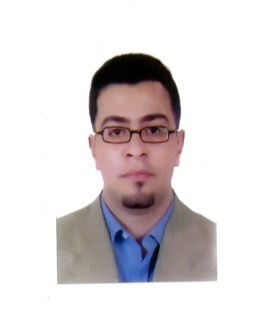 Mohamed.338781@2freemail.com                                                    Employment visa in Dubai & valid UAE & KSA driving License                                           Apply for position / Area Supervisor - Key Account – product specialist                                                         PROFESSIONAL SYNOPSIS  With more than 10 years of experience in Sales, Marketing , Merchandising in Medical fields at PHARMA & Nutrition sectors with outstanding analytical thinking and ability of growing business beyond expectations by providing “out of the box” innovative solutions developed over more than 10 years of blended learnings fortified by diverse experience in Egypt and KSA .Through the Sales and marketing Professional with experience in Business Development, Sales & Marketing, Channel Management in the Pharma and Nutrition industry. Well versed with (Western / Eastern /southern Province) Saudi Arabia, Developed and executed sales and marketing strategies that significantly increased visibility and generated sales. Developed interactive business relationships with professional-level decision makers. Earned excellent reputation through hard working, product knowledge, diligence and dependability. Ability to build motivated teams and take everyone along towards company goals. Good listening & understanding Ability useful in problem solving and conflict resolution, resulting in optimum resource & capability utilization My career ambition is to utilize my strategic thinking skills to thrive business through developing Capabilities that create competitive advantage  and develop teams who can bring the company to new heights    Management SkillsLeading & motivating sales and promotion team.Analyzing market data and develop executive summaries and recommendations.Achieving sales and monitor forecast validity.Profit & Loss responsibility through my knowledge of Accountancy and Finance.Monitoring and analyzing a brand and competitors performance to identify Strengths,Weaknesses, Opportunities and Threats.Marketing certain brands to increase their market share.Utilizing all resources cost effectively.Developing annual brand plans in partnership with the sales and insight teams.Implement strategic plans to maximize brand potential.Ensuring profit targets are achieved, margins maintained & expenses controlled.Monitoring performance against marketing targets both internally & externally                                                                            ACADEMICSBachelor’s degree in pharmaceutical science from Faculty of pharmacy- Zagazig University, Egypt in May /2003                                                                            Universal Courses Mini MBA from Missouri state university in June 2013.                                       ORGANIZATIONAL EXPERIENCE    Sales manager 										 	                                                           since June 2015 till present   To transfer KSA model to gulf. Target segmentation through areas.Build new team structure from zero point all over UAE.Increase profit and follow monthly P&L.Making orders / shipments according to sales forecast.Prepare business plans for our 12 products.Field visits especially with KOLs.Coaching Visits with the Team.Follow daily sales and put alternative plans to achieve budget.Follow stock and sales reports with the team & the Agent.Solve problems in whole business in UAE .DTC Activities (Organize & prepare outdoor & indoor Activity for customers).Prepare standalones & external sponsorship for HCP in (Madrid / Vienna / Barcelona).  District Manager in Novalac Company in Saudi Arabia 						since Jan 2012 till June 2015  From May 2014 till June 2015 Manage Novalac Eastern region business and leading a team of 23 Employees. From January 2012 till May 2014 Manage Novalac western region business, leading a team of 24 Medical and Sales Representative and one sales supervisor for the total period. Set business plans and marketing plan, promotional campaign to align with the company strategy.  Senior Medical Representative in Novalac Company in Saudi Arabia 	since January 2011 till December 2011  Medical Representative in Novalac Company in Saudi Arabia 			since August 2008 till January 2011  Best KSA sales achiever for years 2009 & 2010 and 2011 with growth 38 % & 40 % and 28 % over budget.PREVIOUS WORK EXPERIENCE in Egypt Medical Representative in Otsuka pharmaceutical Co. in Egypt from 1/2006 till 5/2008 in Delta Region covering governmental & private line in sharkia.Medical Representative in SEGMA pharmaceutical Co. in Egypt from 10/2003 till 12/2005 in Delta Region Plus as a pharmacist in my pharmacy in Egypt.                                                 INSTRUMENT KNOWLEDGE PURVIEWLeadership, planner and organizational skills.Business and management capabilities.Excellent communication skills.Capable of working successfully with both groups and independently.Willing to learn more for gaining other skills and tasks.A serious hard worker And ReliableCostumers  OrientedOrganization ConferencesPROFESSIOANL ENHANCEMENTSAttended 1-Marketing metrics Spain -2016  2- Integrated Business plan in May 2014 in turkey  3- Project and business planning in January 2014 in Lebanon 4- Team building in 2013 in Jeddah KSA 5- Mini MBA from Missouri state university in June 2013 6- Effective leadership development – Portugal /2012  7- Think out of the box – Lebanon / 2009  7- XPS program – Lebanon / 2008  8- Advanced Selling skills – Cairo /2006  9- Basic selling skills – Cairo /2004PERSONAL DETAILSDate of Birth     				  : 	14th October 1981Marital Status                      : Married and have 2 children Languages					  :	Arabic, English  Correspondence Address	  : 	Egypt. Cairo Nasr City                                    Permanent Address   		  :  Dubai , motor city  